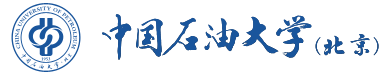 China University of Petroleum-Beijing在读证明张为民（ZHANG Weimin），男，学号：2013010001，出生日期：1995年12月1日，自2013年9月就读于中国石油大学（北京）石油工程学院全日制普通本科石油工程专业，学制四年。该生于2015年9月参加我校与塔尔萨大学“2+2” 联合培养自费留学项目，现仍在塔尔萨大学就读，我校为其保留学籍。特此证明。中国石油大学（北京）教务处2018年3月17日Certificate of RegistrationMarch 17th, 2018This is to certify that Mr./Ms. ZHANG Weimin (Student ID No. 2013010001), born on December 1st, 1995, has been enrolled at China University of Petroleum-Beijing and registered as a four-year full-time undergraduate student, majoring in Petroleum Engineering in the College of Petroleum Engineering, since September 2013. He/She became part of the “2+2” joint Bachelor’s program in September 2015, as a student at the University of Tulsa. He/She is remaining enrolled in this university.Academic Affairs Office, China University of Petroleum-BeijingNo. 18, Fuxue Road, Changping Dist., Beijing, P. R. ChinaTel: +86-10-89739131Email: xueji@cup.edu.cn